Cronulla Sharks 2020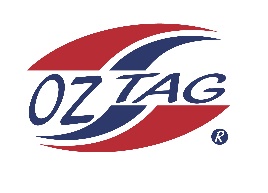                                     Under 15 girls Representatives                                        Junior State Cup Coffs HarbourCongratulations to the following players selected in the under girls 15Cronulla Sharks team. Name1.   Christie Natoli2.   Bronte Laffan3.   Rosie Degnan4.   Zara Baccon5.   Sienna Arthur6.   Caitlin Gibbs7.   Lailah Sheridan8.   Ella Oates9.   Demi Bresnahan10. Kira Hensley11. Jade Tattam12. Sophie Kay13. Jasmine Rose14. Tess Robinson15. Ruby Cafe16. Tess CorbettSHADOWS:17. 18. 19. 20. 